О внесении изменений в постановление администрации г. Канска от 11.07.2016 года №643  В связи с кадровыми изменениями, руководствуясь постановлением администрации города Канска от 21.06.2016 № 560 «Об утверждении Положения о порядке установки мемориальных досок в г. Канске», статьями 30, 35 Устава города Канска, ПОСТАНОВЛЯЮ:           1. Внести в постановление администрации г. Канска от 11.07.2016 № 643 «Об утверждении состава комиссии по рассмотрению и решению вопросов об установке мемориальных досок в г. Канске» следующие изменения:          1.1. Изложить приложение к постановлению в новой редакции согласно приложению к настоящему постановлению.2.  Ведущему специалисту Отдела культуры администрации г. Канска (Н.А. Велищенко) разместить данное постановление на официальном сайте муниципального образования город Канск в сети Интернет, в газете «Канский вестник».3. Контроль за исполнением настоящего постановления возложить на заместителя главы города по социальной политике (Ю.А. Ломова).4.  Постановление вступает в силу со дня подписания.Исполняющий обязанности главы города Канска			                                         П.Н. Иванец		 	                 Заместитель главы городапо социальной политике                                                                  Ю.А. Ломова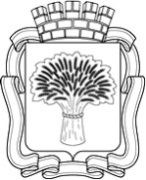 Российская ФедерацияАдминистрация города Канска
Красноярского краяПОСТАНОВЛЕНИЕРоссийская ФедерацияАдминистрация города Канска
Красноярского краяПОСТАНОВЛЕНИЕРоссийская ФедерацияАдминистрация города Канска
Красноярского краяПОСТАНОВЛЕНИЕРоссийская ФедерацияАдминистрация города Канска
Красноярского краяПОСТАНОВЛЕНИЕ29.10.2019 г.№1028Состав  комиссии по рассмотрению и решению вопросов об установке мемориальных досок в г. КанскеСостав  комиссии по рассмотрению и решению вопросов об установке мемориальных досок в г. КанскеСостав  комиссии по рассмотрению и решению вопросов об установке мемориальных досок в г. КанскеСостав  комиссии по рассмотрению и решению вопросов об установке мемориальных досок в г. КанскеБересневАндрей МихайловичБересневАндрей Михайловичпредседатель комиссиипредседатель комиссииЛомоваЮлия АнатольевнаЛомоваЮлия Анатольевназаместитель главы города по социальной политике, заместитель председателя комиссиизаместитель главы города по социальной политике, заместитель председателя комиссииДементьеваОльга НиколаевнаДементьеваОльга Николаевнаспециалист I категории Отдела культуры администрации г. Канска, секретарь комиссииспециалист I категории Отдела культуры администрации г. Канска, секретарь комиссииЧлены комиссии:Члены комиссии:Члены комиссии:Члены комиссии:Обверткина Светлана ВикторовнаОбверткина Светлана Викторовназаместитель главы города по общим вопросамзаместитель главы города по общим вопросамБукалов Александр ВасильевичБукалов Александр Васильевичруководитель КУМИ г. Канскаруководитель КУМИ г. КанскаВетроваЮлия ВикторовнаВетроваЮлия Викторовнаначальник юридического отдела администрации г. Кансканачальник юридического отдела администрации г. КанскаЛаптева Ольга МихайловнаЛаптева Ольга Михайловнаконсультант главы города по связям с общественностьюконсультант главы города по связям с общественностьюЛеонтьеваИрина ВладимировнаЛеонтьеваИрина Владимировнаначальник Отдела культуры администрации г. Кансканачальник Отдела культуры администрации г. КанскаСвириденкоАндрей ГеннадьевичСвириденкоАндрей Геннадьевичдепутат Канского городского Совета депутатов (по согласованию)депутат Канского городского Совета депутатов (по согласованию)Хворов Виктор АндреевичХворов Виктор Андреевичпредседатель МОО ветеранов (пенсионеров) войны, труда, вооруженных сил и правоохранительных органов (по согласованию)председатель МОО ветеранов (пенсионеров) войны, труда, вооруженных сил и правоохранительных органов (по согласованию)ШаталоваЛариса ФедоровнаШаталоваЛариса Федоровнапредседатель местной общественной палаты муниципального образования город Канск (по согласованию)председатель местной общественной палаты муниципального образования город Канск (по согласованию)